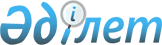 О присвоении наименовании улицамРешение акима сельского округа Ынтымак Жетысайского района Туркестанской области от 6 февраля 2020 года № 09. Зарегистрировано Департаментом юстиции Туркестанской области 6 февраля 2020 года № 5405
      В соответствии с подпунктом 4) статьи 14 Закона Республики Казахстан от 8 декабря 1993 года "Об административно-территориальном устройстве Республики Казахстан", с учетом мнения населения и на основании заключения ономастической комиссии при акимате Туркестанской области от 26 декабря 2019 года, аким сельского округа Ынтымак Жетысайского района РЕШИЛ:
      1. Присвоить безымянным улицам населенного пункта Нурауыл сельского округа Ынтымак следующие наименования:
      1) Безымянной улице населенного пункта Нурауыл – наименование Алихана Бокейханова;
      2) Безымянной улице населенного пункта Нурауыл – наименование Ыбырая Алтынсарина;
      2. Государственному учреждению "Аппарат акима сельского округа Ынтымак" Жетысайского района в порядке установленном законодательством Республики Казахстан обеспечить:
      1) государственную регистрацию настоящего решения в Республиканском государственном учреждении "Департамент юстиции Туркестанской области Министерсва юстиции Республики Казахстан;
      2) в течение десяти календарных дней со дня государственной регистрации настоящего решения направление его копии в бумажном и электронном виде на казахском и русском языках в Республиканское государственное предприятие на праве хозяйственного ведения "Институт законодательства и правовой информации Республикии Казахстан" Министерства юстиции Республики Казахстан для официального опубликования и включения в эталонный контрольный банк нормативных правовых актов Республики Казахстан;
      3) размещение настоящего решения на интернет-ресурсе акимата Жетысайского района после его официального опубликования.
      3. Контроль за исполнением настоящего решения возложить на заместителя акима Д.Абдираимова сельского округа Ынтымак.
      4. Настоящее решение вводится в действие после дня первого официального опубликования.
					© 2012. РГП на ПХВ «Институт законодательства и правовой информации Республики Казахстан» Министерства юстиции Республики Казахстан
				
      Аким сельского округа Ынтымак

М. Журхабаев
